SRG 6.1km McLaren Flat loophttps://connect.garmin.com/modern/course/123895069 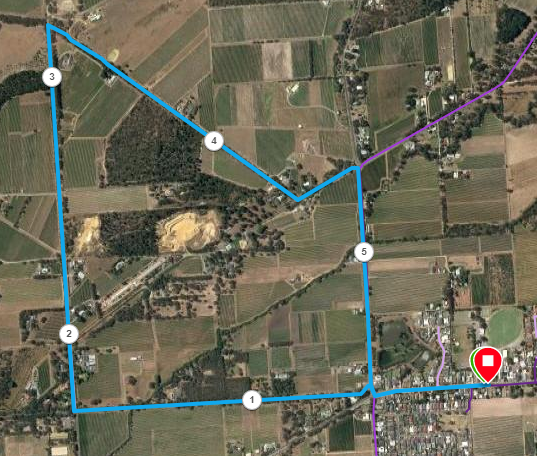 SRG McLaren Flat 11.4km loophttps://connect.garmin.com/modern/course/123893838 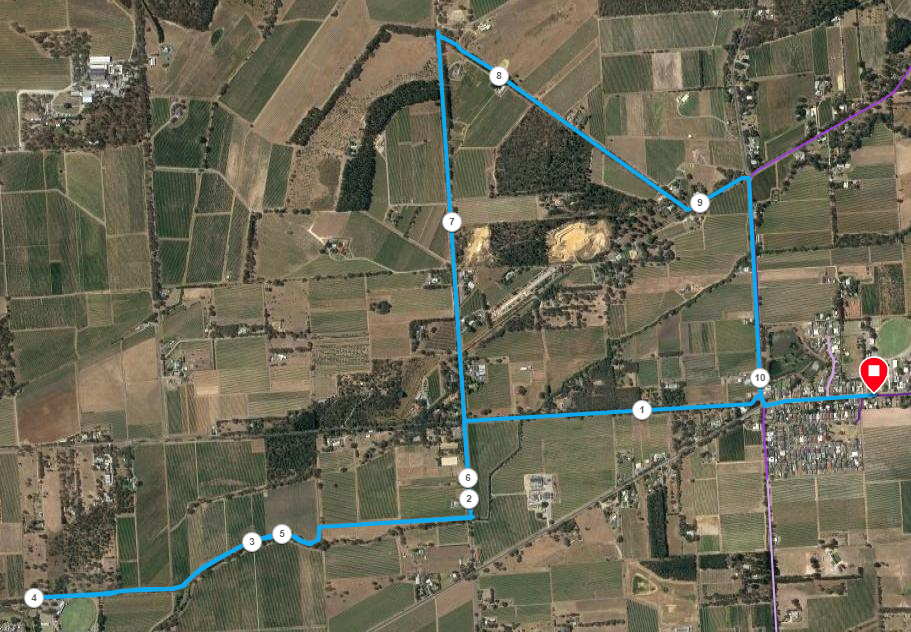 SRG 20.6km McLaren Flat loophttps://connect.garmin.com/modern/course/123896148 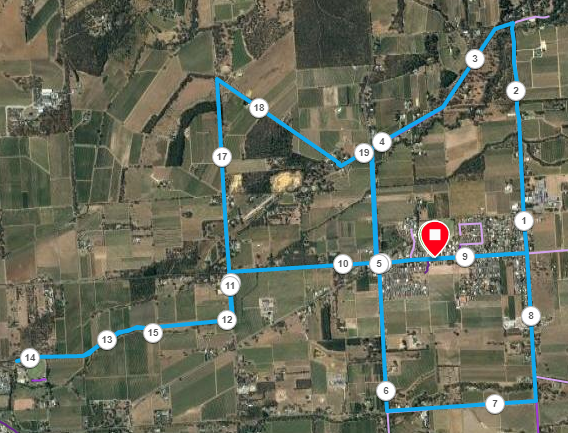 